РОЕКТ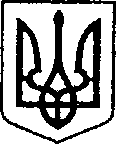 УКРАЇНАЧЕРНІГІВСЬКА ОБЛАСТЬН І Ж И Н С Ь К А    М І С Ь К А    Р А Д АВ И К О Н А В Ч И Й    К О М І Т Е ТР І Ш Е Н Н Явід _16_  листопада 2023 року            м. Ніжин		                                № _526Про забезпечення розгортання евакуаційних  пунктів У відповідності до ст.ст. 361, 42, 51-53. 59, 61 Закону України «Про місцеве самоврядування в Україні, Регламенту Ніжинської міської ради VIII скликання, затвердженого рішенням Ніжинської міської ради 24.12.2020 р. №27-4/2020, Указу Президента України «Про введення військового стану в Україні» від 24.02.2022 № 64, постанови Кабінету Міністрів України від 11.03.2022 № 252 «Деякі питання формування та виконання місцевих бюджетів у період воєнного стану», на виконання постанови Кабінету Міністрів України від 12.10.2022 №1178 «Про затвердження особливостей здійснення публічних закупівель товарів, робіт і послуг для замовників, передбачених Законом України “Про публічні закупівлі”, на період дії правового режиму воєнного стану в Україні та протягом 90 днів з дня його припинення або скасування», п.11 Програми розвитку цивільного захисту Ніжинської міської територіальної громади на 2023 рік, затвердженої рішенням Ніжинської міської ради VIII скликання від 07.12.2022р. №3-26/2022 (зі змінами), виконавчий комітет Ніжинської міської ради вирішив:1. Фінансовому управлінню Ніжинської міської ради (Писаренко Л.В.) перерахувати виконавчому комітету Ніжинської міської ради кошти в сумі                    157 444,00 грн (КПКВК 0218110) для розрахунків за придбання товарів для дообладнання евакуаційних пунктів, а саме:1.1. КЕКВ 2210 – Ліжко розкладне польове армійське 196х66х47см, у кількості 44 шт., вартістю – 97 944,00 грн.1.2. КЕКВ 2210 –Спальні мішки (у формі – кокон, температурний режим      -15о),  у кількості 34 шт., вартістю       59 500,00 грн.2. Начальнику відділу з питань надзвичайних ситуацій, цивільного захисту населення, оборонної та мобілізаційної роботи Овчаренку І.Ю.. забезпечити розміщення цього рішення на офіційному сайті Ніжинської міської ради.3. Контроль за виконанням рішення покласти на першого заступника міського голови з питань діяльності виконавчих органів ради Вовченка Ф.І.Головуючий на засіданні виконавчогокомітету Ніжинської міської ради -  Перший заступник міського голови зпитань діяльності виконавчих органів ради                             Федір ВОВЧЕНКО 